2022 INDIANA MAIN STREETNATIONALLY ACCREDITED MAIN STREET PROGRAM (NAMS)Application Instructions and ProcessIndiana Main Street OverviewSince 1985, the Indiana Main Street Program (IMS) has been helping communities revitalize the economy, appearance, and image of their downtown commercial districts using the National Main Street Center’s successful Main Street Approach. Main Street is a comprehensive, incremental approach to revitalization built around a community’s unique heritage and attributes. Using local resources and initiative, the state program helps communities develop and provides support for the implementation of their own strategies to stimulate long-term economic growth and pride in the heart of the communities’ downtown or commercial core.  In 2005, the IMS Program transitioned to the Indiana Office of Community and Rural Affairs (OCRA), where it is currently managed. IMS provides access to information, help getting focused, and community support and guidance to individuals and organizations interested in downtown revitalization. It also serves as a general clearinghouse for the latest tools and techniques in downtown development. General information, project development assistance information, and other resource materials are also available. The state program is a partner, but true revitalization success is built squarely on local commitment, initiative and follow-through.In 2019, the Indiana Office of Community and Rural Affairs partnered with National Main Street and the Indiana Main Street Council to evaluate the IMS program, per Main Street America accreditation standards. In November 2020, OCRA announced updates to the program that add additional value to new and existing Main Street organizations alike. At the core of this improvement process is the development and implementation of the new Levels System.INDIANA MAIN STREET PROGRAM LEVELSThe Indiana Main Street Program accepts applications for three levels. A brief description of each level is below:Nationally Accredited Main Street (NAMS): Organizations interested in applying to enter the Indiana Main Street program who are currently meeting all of the Accreditation Standards set forth by the National Main Street Center.Indiana Accredited Main Street (IAMS): Organizations interested in applying to enter the Indiana Main Street program, who are working the National Main Street Four Point Approach™ but could lack a paid staff person and/or paid membership to the National Main Street Center.OCRA's Downtown Affiliate Network (ODAN): Organizations interested in applying to enter the Indiana Main Street program whose organizations may lack the capacity and/or resources necessary to work the National Main Street 4 Point Approach™ holistically. They may be organizations that prefer to specialize in event-related activities only or lack the physical and/or historical capacity required to qualify as a Main Street organization.If you have questions about what level or application you should pursue, please contact your OCRA Community Liaison.NATIONALLY ACCREDITED MAIN STREET (NAMS) - ACCREDITATION STANDARDSTo be designated as a Nationally Accredited Main Street, the organization must meet all 10 standards set forth by the National Main Street Center: Has broad-based community support for the commercial district revitalization process, with strong support from both the public and private sectorsHas developed vision and mission statements relevant to community conditions and to the local Main Street program's organizational stageHas a comprehensive Main Street work planPossesses a historic preservation ethicHas an active board of directors and committeesHas an adequate operating budgetConducts a program of ongoing training for staff and volunteersReports key statisticsIs a current member of the Main Street America NetworkHas a paid professional program managerAPPLICATION INTRODUCTIONBelow is the process for applying to become designated by Indiana Main Street (IMS) as a Nationally Accredited Main Street (NAMS). The Indiana Main Street Program is a part of the Indiana Office of Community and Rural Affairs (OCRA). As a trademarked program under the National Main Street Center, a community or district may not call itself an ‘Indiana Main Street,’ nor may it employ an ‘Indiana Main Street Manager/Director’ without an application and official designation by OCRA. We do, however, encourage communities to organize and implement the Four Point Approach™ prior to their designation. Designation by IMS permits a Main Street community to use IMS branding and program association. APPLICATION TIMELINEAapplications open on November 1, 2021Letter of Intent (LOI) due December 30, 2021 at 4pm ESTIMS, with OCRA Community Liaison’s as coordinators, consult with local program as needed November-February to assist with application development. Applications due February 10, 2022National Main Street (NAMS) on-site visits/evaluations with select MSA and IMS reviewers (in-person) – week of February 21-25, 2022. Scoring committee meets in February 2022 to score applicationsIMS Council meets to hear and present recommendations by end of March 2022 Incoming Main Street communities formally announced in April 2022APPLICATION SCORING CRITERIAApplications will be evaluated independently by OCRA staff, plus IMS Council members. Each reviewer’s score is averaged; creating a recommendation to present to the Indiana Main Street Council. Please note: OCRA and IMS staff reserve the right to make the final decision regarding communities to be designated as official Indiana Main Street programs. IMS will not accept an applicant community that scores 70 or below in the evaluation. IMS still has the discretion to approve or deny those applicant communities with scores above 70. Applicants are judged by the following criteria resulting in a maximum potential score of 100 points. Each section of the application is divided into the following categories although the evaluators may consider all the information provided in that application, holistically, when making final decisions. HISTORIC COMMERCIAL FABRIC AND HISTORIC CHARACTER: 25 pts Nationally Accredited Main Street communities are expected to possess a commercial historic district and actively utilize historic preservation as a tool for economic development. A Commercial Historic District is defined by OCRA, with approval from the Indiana Main Street Council and Main Street America, as the following: A commercial district whose majority of architecture is at least 50 years old; maintains historic integrity and historic fabric (evidenced by the survival of physical characteristics that existed during the property’s historic period); and is significant in American history and/or architecture at the national, state, or local level, OR a commercial district that includes cultural history as part of their preservation ethic and emphasizes authentic stories of place, OR a combination of these two definitions. COMMUNITY AND PRIVATE SECTOR SUPPORT: 24 pts Demonstrates community and private sector support for the program, as well as the capability of the applicant to successfully implement the Main Street Program. PUBLIC SECTOR SUPPORT AND FINANCIAL CAPACITY: 24 pts Demonstrates the financial capability to employ a full-time manager, fund a local Main Street Program and support downtown-related projects. PHYSICAL CAPACITY AND BUSINESS ENVIRONMENT: 14 ptsDistinctive and variety of business activity conducted in the proposed Main Street program is demonstrated. DEMONSTRATED NEED: 13 ptsThe need for the Main Street Program is clearly communicated—i.e. why this particular program, why now? DISCRETIONARY: 4 ptsNo specific application section or questions.  Scoring committee members may give up to 4 additional points to signify notable representation of need; preservation or economic effort; or financial capacity that goes beyond the minimum requested in the application. The member will provide a rationale for the points. LETTER OF INTENT (LOI)Letter of Intent emailed to the Community Liaison and State Coordinator prior to December 30, 2021 at 4:00pm EST. A template can be found here. After a letter of intent is submitted, an OCRA Community Liaison (CL) will coordinate a meeting with the community to discuss their application and work with the Indiana Main Street Coordinator to create an account on the Indiana Grants Management System (GMS). Only applications submitted via the GMS will be considered. OCRA CL’s will provide ongoing technical assistance throughout the application process as needed, dependent upon availability. PART I: COMPLETING AN APPLICATION – STEP BY STEPAPPLICATION INFORMATIONCity/TownCountyThis is an application to enter the program as a:  Nationally Accredited Main Street This is a: new small City or Town Application / new Neighborhood District Application / Recertification ApplicationName of Neighborhood, if applicable Application being submitted as: a stand-alone non-profit with city/town support / a city/town department with separate Board of Directors / Other: please specifyName of person preparing application (or contact person)Role within the Main Street organizationDigital SignatureMailing/Physical address of preparerTitleEmail and telephone numberName of City/Town ManagerAddressEmail and telephone numberState SenatorLocal addressEmail / telephone numberState RepresentativeLocal addressEmail / Telephone numberLocal NewspaperEmail for local news / Telephone numberWebsite URL, if applicable PUBLIC OFFICIAL CERTIFICATION The City/Town endorses the submission of this application and agrees to participate in the development of the local Main Street Program.Name of Mayor or Town Council PresidentAddressEmailTelephone numberFile upload of letter/resolution of support from city/town. CITY/TOWN DATA AND GOVERNMENT PROFILEThe following information can be accessed at STATS Indiana and/or Rural Indiana StatsPopulation: 2000 census, 2010 census, current estimate County population: 2000 census, 2010 census, current estimateEthnic breakdown of the city or town’s population (percentage should total 100)Anglo HispanicAfrican AmericanNative American OtherLocal unemployment rate percentageSize of local labor force City or town’s revenue from general sales tax (by fiscal year):FY 2020 (or last complete FY)FY 2021 or current (partial FY)Revenue from hotel occupancy tax:FY 2020 (or last complete FY)FY 2021 or current (partial FY)How is this funding used?List the largest employers in the city or town and extraterritorial jurisdiction:Names of employersNumber of employeesExplain how economic development is approached in your community:Has your city or town instituted special taxing districts impacting the downtown such as TIF, EDD or food and beverage tax?If yes, what is the rate? What is the yearly yield? How is it used? Are there other groups specifically involved in community-wide economic development (i.e. a private economic development foundation or partnership group, a chamber of commerce economic development team, etc.)?Please check if your community has:Planning and zoning commissionPlanning and zoning department and/or staff Staff sizeTax Increment Reinvestment Zone that includes the Main Street Program areaOverlay or special zoning district that includes the Main Street Program areaBuilding inspector(s)Staff sizeBuilding codeDate approvedWhich code?Date of last comprehensive plan update?Does the city or town have a central business district or downtown master plan?Date approvedWhat efforts has the city or town made to implement the plan?If the city or town does not have a formal plan, does it have policy priorities for solving the problems of the central business district?If so, what are the priorities?CITY/TOWN INFRASTRUCTUREPlease note projects undertaken in the last five years to address streets, sidewalks, drainage, utilities or other infrastructure in the central business district. CITY/TOWN FINANCIAL DATA/BUDGETWhat will be the primary sources of funds for the salary and/or other expenses of the Main Street program? (This should also be noted in the proposed budget.)ADDITIONAL COMMUNITY DATAChamber of Commerce:Describe the chamber’s budget, membership/staff size, primary areas of focus, and if any chamber committees or activities are focused on downtownDowntown or Merchants/Business Association, if applicable:Describe the association’s budget/sources of funding, membership/staff size, and its major activities. Local Heritage Organization (city or town wide)Do any of the following exist:Indiana Landmarks regional officeHistoric Preservation Commissions or body that does design review and makes decisions about alterations to historic properties downtown and/or in special historic districts in the city/townLocal heritage society or non-regulatory groupCounty Historical Commission is active in our communityWe are a county seat (checkbox)Local Historical Society is active in our community Other (please describe)The following questions are grouped by Criterion and are not necessarily in-line with questions in GMS.CRITERION IHISTORIC COMMERCIAL FABRIC AND HISTORIC CHARACTER – 25 pointsThe historic significance of the proposed Main Street area and the interest in and commitment to historic preservation. Does your city/town have the following? Please check if yes.National Register District (NRD)National Register properties (NRP)Local historic designating program From the items checked above, please name individually the historic properties and districts within the proposed Main Street Program area as follows. Listed in the National Register of Historic PlacesAny properties in the Main Street program that have been evaluated as eligible for listing by a historic or architectural survey or inventory Within the Main Street Program area, does the municipality have locally designated historic properties?If so, please describe. Does your municipality have the following? (yes, no, in progress)Landmarks or Historic Preservation CommissionHistoric preservation ordinance Design review board/processHistoric preservation incentives (i.e. tax abatements, fee waivers, grants, etc.)What is the approximate age of the existing building stock in the proposed Main Street Program area? Estimate by percentage. Pre-1860 1860-18791880-18991900-19191920-19391940-1963Post-1963Discuss changes over time—the past five years or longer, positive or negative—to the historic physical fabric in the proposed program area; the reason for these changes; and the impact on the cultural fabric, which is defined as various aspects or characteristics that together create a particular culture. Please discuss preservation projects for both cultural historic environment and/or the built historic environment that have taken place throughout your city/town during the past five years or which your community and/or organization plans to undertake. (This could include the restoration or rehabilitation of a historic building; landmarks or landscapes; the preservation of other sites; heritage festivals or events; oral histories.)Have you worked with organizations to capture and record local histories?If so, who? This could include County Historical Commissions, archives, museums, universities, local media, or libraries. Heritage Tourism. What has your community done to attract visitors to your historic sites and/or downtown?Have your community’s historic attributes been featured in branding or marketing efforts? If so, how?Please note if your local government/community or specific community members have accessed, been active in or a recipient of, any programs or grants related to historic preservation. CRITERION IICOMMUNITY AND PRIVATE SECTOR SUPPORT – 24 pointsDemonstrates community and private sector support for the program as well as the capability of the applicant to successfully implement the Main Street Program. Why would your city/town/neighborhood be a successful Main Street community?How have you informed community groups and citizens about the Main Street Program? Explain efforts and responses. To be successful, a Main Street program requires wide buy-in and support. Have there been community meetings, visits from other Main Street organizations, field trips to other Main Street communities, education, etc. Please include in this section any newspaper articles or supplemental material that support your response.Include file uploads Who is involved in completing this application and promoting public awareness of the Main Street Program? Please list those involved and describe their role in the community. To whom will the local Main Street manager report, either paid or volunteer? What processes are in place to ensure projects will move forward?List the five most important goals for your program.How did you arrive at these goals?List the five biggest challenges in the community and how the Main Street Program will contribute to addressing them. List specific activities and projects undertaken in the Main Street Program area during the past two years by the private sector. This demonstrates interest and support for revitalization in the Main Street Program area. Provide a brief description of the activities scope, projects or programs; and summarize the potential impact of, these activities, projects and programs on downtown. Related efforts such as spearheading the creation of special assessment districts or tax increment financing projects, the development of financial assistance programs or other similar activities that demonstrate the commitment to the revitalization effort should be briefly described. How many financial institutions are in the city/town? How many of the financial institutions are in the Main Street Program area?Have they yet made any commitment in support of the Main Street program, such as establishing low-interest loan pools or incentive grant funding?If yes, how much funding was pledged?At what interest rate?Include in this section any letters and resolutions of support that demonstrate community and/or private support for the Main Street program from merchants, citizens, property owners, organizations, and/or institutions indicating their willingness to work with and support the local program.CRITERION IIIPUBLIC SECTOR SUPPORT AND FINANCIAL CAPACITY – 24 pointsDemonstrates the financial capability to employ a full-time manager (if applicable), fund a local Main Street Program and/or support downtown-related projects.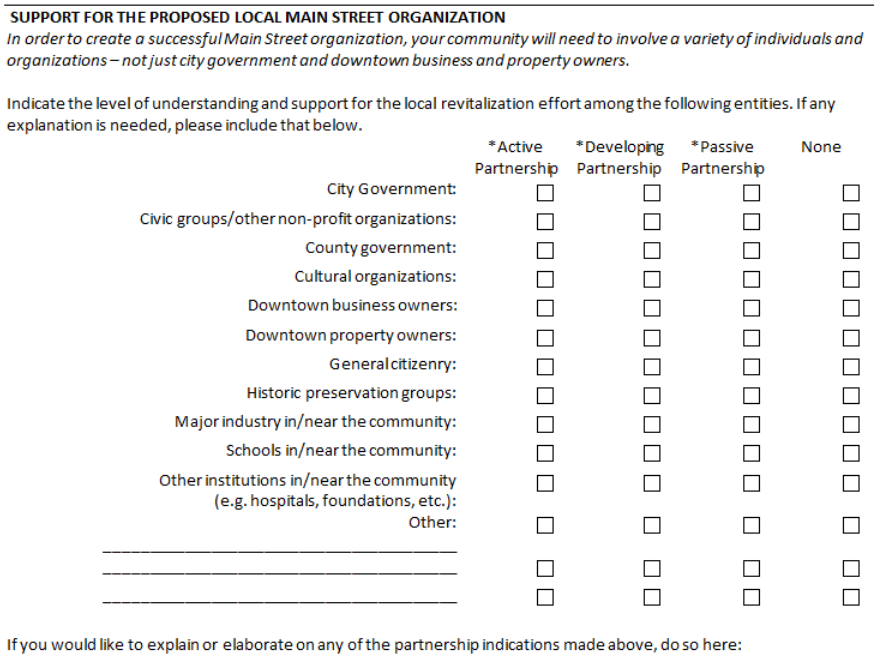 Describe how the public sector will be involved in the local Main Street program.Include the organization’s organizational structure along with names of committees.Please include Board officers and a list of who is the chair/co-chair and secretary of committeesInclude the organization’s succession plan in this section.Is succession planning addressed in the bylaws?Include in this section a copy of the organization’s bylaws and/or articles of incorporation for the organization.Include any agendas or minutes from the Board and committees from the past three months. Include in this section a copy of your work plan(s) for this year. Include in this section the proposed budget for the program. Budget should address at least the following:Allowance for office rentTelephoneUtilitiesOffice suppliesPromotionsFundraising expensesCar allowance and travel Income expected for the year How will the organization handle or is handling finances?Does the organization have a checking account?If under another organization, is there a separate line item?“Checks and Balances” must be in place for the financial aspect of the organization. What efforts have been made to ensure such a system is in place?What fundraising activities has your organization created to raise funds for your organization?Please include a fundraising plan, driven by the Board that extends at least three years. (Fundraising efforts should go beyond events, for full scope please see OCRA’s Fundraising Plan Handout)What efforts have been made to attract or retain business in the central business district?How has your organization been able to recruit new volunteers? How will the organization continue to do so moving forward? Include in this section any letters and resolutions of support for the Main Street program that demonstrate financial and public sector support from local government, organizations, and/or institutions. CRITERION IV	PHYSICAL CAPACITY AND BUSINESS ENVIRONMENT – 14 pointsThe cohesiveness, distinctiveness and variety of business activity conducted in the proposed Main Street Program area.District CharacteristicsHow many blocks are in the proposed program area? Blocks should be measured from public street to public street and do not include alleys.  How many buildings are in the proposed program area?How many buildings are locally owned (instead of owned by someone residing outside of the community)?What is the number of parking spaces in the proposed program area?PrivatePublic (including street parking)What is the average daily traffic count at the center of your downtown district along its primary street?Business Mix and Occupancy in the Proposed Program areaWhat is the total number of businesses?Of these businesses, how many also own the building in which they are operating?List the number of spaces, amount of square footage and percentage of square footage devoted to each use in the proposed program area. 
Complete the table below, and the number should equal 100 percent. (column for number, square feet, and percentage square feet)Arts and entertainmentAuto industryFinance, insurance and real estateGovernment and institutional LodgingManufacturing and processingNon-profitOffice and professional servicesParkingPersonal servicesResidentialRestaurants and barsRetailReligious Underutilized/storageVacantOtherInclude in this section a map showing the business mix and retail mix in the proposed Main Street Program area. File uploadHow many buildings have vacant ground floor storefronts?How many buildings have entirely vacant upper floors or upper floors that are only used for storage?How many buildings in the district are entirely vacant buildings—both ground floor and upper floors?How many vacant lots?How many commercial spaces are for lease?How many buildings are for sale?Of the occupied storefronts, what percentage are currently used for retail?What is the total number of jobs/employees?What is the total number of residential units?Retail CompetitionDiscuss the characteristics that make the proposed Main Street Program area a cohesive and recognizable business district. How many shopping centers are in the city/town (strip centers, discount stores, outlet malls, etc.?)What is the distance to the nearest regional shopping mall?Is there other retail competition?CRITERION VDEMONSTRATED NEED – 13 pointsThe need for the Main Street Program in the city or town.Organization’s Mission and Vision:Provide your organization’s mission statement.Provide your organization’s vision statement. Provide a statement as to why both your mission and vision are critical to accomplishing revitalization goals for the downtown. In other words, how did the Board create the mission and vision statements?Describe the organization’s goals and how membership in IMS assists in achieving those goals. If admitted into the IMS program, does the organization plan to “move up” a level or maintain consistent status (please note that either option is acceptable)? If you plan to “move up,” what is your timeline for doing so? How does the organization plan to grow capacity? District’s Physical ConditionDescribe the physical condition of your proposed Main Street program area, including historic buildings, and public spaces. Discuss the local capacity to properly maintain and improve the historic buildings and to handle downtown design issues. Please provide five to fifteen jpg images. Images must show evidence of a consistent amount of historic commercial buildings in the proposed Main Street Program area. Narrative for images: these should be concise but still tell a story that explains the history of your town and provides information about the current state of downtown. Do not include in the narrative names of individual business/building owners unless they are historically significant or otherwise relevant (i.e. the person owns multiple buildings in the program area etc.)District’s Business ConditionDiscuss the strengths and needs of the proposed Main Street program area as related to businesses and business mix, and to competing shopping destinations. Describe trends in the proposed Main Street program area relating to the economic environment such as business openings and closings in the last five years. 
Other Statement of NeedPlease use this space to provide any other evidence or explanation of need. SUPPORTING DOCUMENTATION, MAPS AND DIGITAL IMAGES – ADDITIONAL INFOThese files should be uploaded in eGMS.Include supplemental information demonstrating community support (i.e. newspaper articles, public meeting notices, etc.) are strongly encouragedA resolution from the city/town government submitted with the application (include a sample resolution)A proposed budgetA work plan with activities that align with the Main Street Approach™Letters of support: These should demonstrate support from different segments of the community, including merchants, civic and historical organizations and citizens. MapsMap 1: Proposed Program Area. Include in this section a map outlining the proposed program area. Please note the following on the map:Boundaries of the official Business DistrictBoundaries of the proposed Main Street Program areaLocation(s) of nearby commercial centers, malls, and tourist attractions (arts districts or riverfront districts)Boundaries of any local, state or federally designated historic districts, community development or urban renewal areas within the downtown or adjacent areasBoundaries and descriptions of any zoning districts within the downtown or adjacent areas.Map 2: Map Supporting the Narrative for Images. This map should be marked to identify the images presented in the Narrative. The object is to show cohesive historic fabric. Google Earth™, Google™ Maps can be used.Digital ImagesFive to fifteen jpg high-quality images. Images must show evidence of a consistent amount of historic commercial buildings in the proposed Main Street Program area. See “Instructions for Maps and Digital Images” for additional information.Image narratives: these should be concise but tell a story that explains the history of your town and provides information about the current state of downtown. Do not include the names of individual business/building owners unless they are historically significant or otherwise relevant (i.e. the person owns multiple buildings in the program area etc.)Images should show resources to be successful as a Main Street Program.In addition to overall shots, include a few images of important individual structures in the proposed program area (i.e. post office, courthouse, city hall, banks, department stores, etc.) and, to show broader context, some significant resources from outside the program area (such as college campuses, historic sites, or industrial sites). Views of empty lots or urban parks should be shown if they relate to the buildings. If there is a unique residential neighborhood within walking distance of the proposed program area, only overall representative images should be shown and described in the narrative. Avoid taking excessive shots of individual houses. (Remember, Main Street is a commercial revitalization program.)Poor quality images, or ones that do not adequately show evidence of historic commercial fabric, reflect poorly on the application. Title each jpg image with the city/town name and a number, which will correspond to the submitted narrative. Provide only jpg or PNG images. An example of an image title would be “Anytown #1.jpg”.Attach each image separately and not as a Word document with each image.HELPFUL HINTS FOR APPLICATION COMPLETIONFollow the application format when answering questions. Keep responses brief but provide complete information. Work with your local historical society, library, etc. to help tell the story of your downtown district. This research should be reflected in the image narratives. The proposed Main Street Program area should be well-defined and highlight the strongest, most dense historic commercial core of your community. Applicants must demonstrate a commitment to actively participate in growing the local program for a minimum of four/five years. Developing a sustainable effort through incremental progress over time is critical for success. The intent should be to continue on after this initial period. Offer a competitive salary in the proposed budget to attract a qualified program manager and job security by providing stable program funding and benefits. Please note: While fundraising and grant writing is often part of a program’s work plan, the manager should not be expected to raise funds that are used for the sole purpose of sustaining the program—this is a primary role of the Board. Funds that are raised by the manager are typically directed towards special projects. The budget should include funds for professional development and related travel expenses, which are required for the program manager or executive director. PART II: PROGRAM READINESS VISITAfter application submission, the community should begin to prepare for an in-person Program Readiness visit. These will occur the week of February 21, 2022. In addition to the electronic GMS application, the local program and its primary stakeholders, leaders, volunteers, etc. are required to participate in an on-site evaluation. Main Street America and Indiana Main Street staff will travel to the applicant’s community for a walkabout and interview. This on-site evaluation allows NAMS applicants to expand beyond what the review/scoring committee sees “on paper” and really get to see the people and place behind the movement. While the specific agenda items are left to the discretion of the applicant(s), we are generally looking for: program readinessan understanding of why the program is seeking NAMS designation by IMSa clear understanding of the Main Street Approachbroad based community supportexceptional execution of the Main Street America Standards of Accreditation feasibility and condition of the Main Street district On-site evaluations should be between 2-3 hours in length and planned/coordinated by the applicant program. The week noted in the timeline should be held in preparation for the scheduling of NAMS on-site evaluations. FINAL ACTIVITIES:Scoring committee meets in February 2022 to score applicationsIMS Council meets to hear and present recommendations by end of March 2022 Incoming Main Street communities formally announced in April 2022